Okvirni vremenik pisanih provjera znanja za 8. razred 2015./16. – 1. polugodište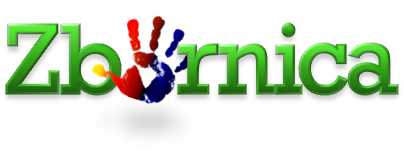 Osnovna škola GRADAC		                                      Razrednica: ZDENKA OBERANRUJAN 2015.RUJAN 2015.LISTOPAD 2015.LISTOPAD 2015.STUDENI 2015.STUDENI 2015.PROSINAC 2015.PROSINAC 2015.predsadržajpredsadržajpredsadržajpredsadržaj1.utoLjetni odmor učenikaLjetni odmor učenika1.čet1.ned1.uto2.sriLjetni odmor učenikaLjetni odmor učenika2.pet2.pon2.sriPOV TEST3.četLjetni odmor učenikaLjetni odmor učenika3.sub3.uto3.čet4.petLjetni odmor učenikaLjetni odmor učenika4.ned4.sri4.pet5.sub5.pon5.čet5.sub6.ned6.uto6.petMATISPIT ZNANJA6.ned7.pon7.sri7.sub7.pon8.uto8.čet8.ned8.utoKEMTEST9.sri9.pet9.ponGKSLUŠNI TEST9.sriGEOTEST10.čet10.sub10.utoKEMTEST10.četTKISPIT11.pet11.ned11.sriPOVTEST11.petHJDIKTAT12.sub12.pon12.čet12.sub13.ned13.uto13.pet13.ned14.pon14.sri14.sub14.pon15.uto15.čet15.ned15.utoFIZKZ16.sri16.pet16.pon16.sriBIOTEST17.čet17.sub17.utoBIOTEST17.četNJTEST18.pet18.ned18.sriHJISPIT ZNANJA18.petMAT2.ISPIT ZNANJA19.sub19.pon19.čet19.sub20.ned20.uto20.pet20.ned21.pon21.sri21.sub21.pon22.uto22.četEJTEST22.ned22.uto23.sri23.pet23.pon23.sri24.čet24.sub24.utoKEMKRATKA PROVJERA24.četZimski odmor učenikaZimski odmor učenika25.pet25.ned25.sriHJPRVA ŠK. ZADAĆA25.petZimski odmor učenikaZimski odmor učenika26.sub26.pon26.četEJZADAĆNICA26.subZimski odmor učenikaZimski odmor učenika27.ned27.utoFIZKZ27.pet27.nedZimski odmor učenikaZimski odmor učenika28.pon28.sriNJTEST28.sub28.ponZimski odmor učenikaZimski odmor učenika29.uto29.čet29.ned29.utoZimski odmor učenikaZimski odmor učenika30.sri30.pet30.pon30.sriZimski odmor učenikaZimski odmor učenika31.sub31.četZimski odmor učenikaZimski odmor učenika